Quiche à la tomate et au thon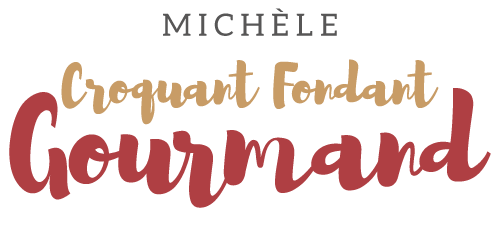  Pour 6 Croquants-Gourmands
- 1 pâte feuilletée pur beurre
- 2 càs de moutarde
- 1 boîte de thon au naturel (140 g)
- 4 œufs
- 250 g de ricotta
- 50 g de comté râpé
- 5 tomates
- sel & poivre du moulin
- Herbes de Provence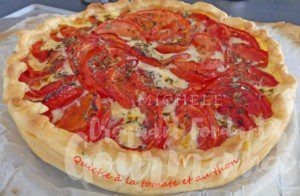 1 cercle ou 1 moule à tarte de 26 cm de Ø beurré ou tapissé de papierPréchauffage du four à 180°C 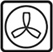 Foncer  le moule avec la pâte.
Étaler la moutarde sur le fond.
Émietter le thon et éparpiller le fromage râpé.
Travailler la ricotta et les œufs au fouet, poivrer.
Verser la crème sur le fond de tarte.
Couper les tomates en rondelles et les disposer en rosace sur la surface.
Saler légèrement, poivrer et saupoudrer d'herbes de Provence.
Enfourner pour 35 minutes.
J'ai servi tiède avec une salade.